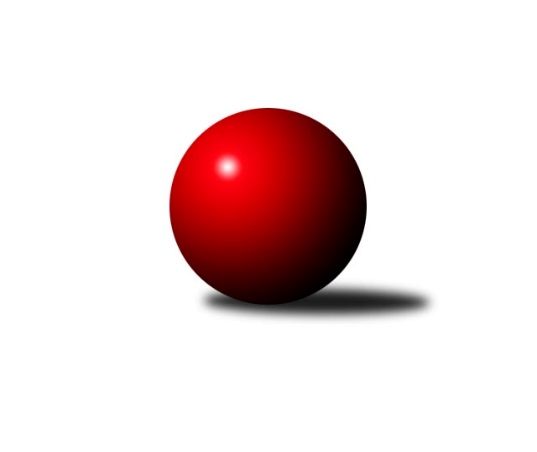 Č.21Ročník 2018/2019	23.3.2019Nejlepšího výkonu v tomto kole: 1726 dosáhlo družstvo: Slovan KV CKrajská soutěž 1.třídy KV 2018/2019Výsledky 21. kolaSouhrnný přehled výsledků:TJ Lomnice G	- Jáchymov C	12:0	1491:1404		22.3.So.Útvina B	- SKK K.Vary C	10:2	1574:1507		23.3.Loko Cheb D 	- TJ Lomnice H	8:4	1650:1546		23.3.TJ Lomnice E	- Kuželky Aš D	10:2	1547:1499		23.3.Slovan KV C	- So.Útvina C	10:2	1726:1570		23.3.Tabulka družstev:	1.	So.Útvina B	19	13	1	5	150 : 78 	 	 1512	27	2.	Slovan KV C	19	13	0	6	148 : 80 	 	 1585	26	3.	TJ Lomnice E	19	10	3	6	136 : 92 	 	 1561	23	4.	SKK K.Vary C	19	11	1	7	124 : 104 	 	 1575	23	5.	Loko Cheb D	19	10	0	9	120 : 108 	 	 1472	20	6.	Kuželky Aš D	20	10	0	10	120 : 120 	 	 1564	20	7.	So.Útvina C	19	10	0	9	110 : 118 	 	 1518	20	8.	TJ Lomnice F	19	9	1	9	115 : 113 	 	 1534	19	9.	TJ Lomnice H	19	7	3	9	102 : 126 	 	 1540	17	10.	Jáchymov C	19	3	3	13	72 : 156 	 	 1513	9	11.	TJ Lomnice G	19	3	0	16	63 : 165 	 	 1534	6Podrobné výsledky kola:	 TJ Lomnice G	1491	12:0	1404	Jáchymov C	Luboš Kožíšek	 	 197 	 172 		369 	 2:0 	 350 	 	176 	 174		Juraj Šándor	Jana Kožíšková	 	 181 	 183 		364 	 2:0 	 303 	 	145 	 158		Jiří Blasl	Iva Knesplová Koubková	 	 177 	 181 		358 	 2:0 	 357 	 	179 	 178		Sabina Heroldová	Petra Frančeková	 	 203 	 197 		400 	 2:0 	 394 	 	220 	 174		Jana Danyovározhodčí: Lucie KožíškováNejlepší výkon utkání: 400 - Petra Frančeková	 So.Útvina B	1574	10:2	1507	SKK K.Vary C	Jaroslav Patkaň	 	 192 	 199 		391 	 2:0 	 378 	 	200 	 178		Libor Kupka	Luděk Pánek	 	 181 	 199 		380 	 0:2 	 405 	 	199 	 206		Václav Šnajdr	Václav Kříž st.	 	 198 	 206 		404 	 2:0 	 348 	 	175 	 173		Blanka Martínková *1	Václav Vlček	 	 215 	 184 		399 	 2:0 	 376 	 	185 	 191		Blanka Peškovározhodčí: Josef Červenkastřídání: *1 od 60. hodu Jiří GabriškoNejlepší výkon utkání: 405 - Václav Šnajdr	 Loko Cheb D 	1650	8:4	1546	TJ Lomnice H	Ivan Rambousek	 	 188 	 199 		387 	 2:0 	 315 	 	149 	 166		Tereza Burianová	Vladimír Krýsl	 	 199 	 191 		390 	 0:2 	 411 	 	194 	 217		Andrea Ječmenová	Jan Adam	 	 207 	 212 		419 	 0:2 	 427 	 	209 	 218		Josef Zvěřina	Pavel Feksa	 	 232 	 222 		454 	 2:0 	 393 	 	178 	 215		Jaroslav Bendákrozhodčí: Jan AdamNejlepší výkon utkání: 454 - Pavel Feksa	 TJ Lomnice E	1547	10:2	1499	Kuželky Aš D	Radek Plechatý	 	 170 	 198 		368 	 2:0 	 338 	 	185 	 153		Václav Buďka	Lucie Maněnová	 	 197 	 206 		403 	 2:0 	 373 	 	164 	 209		Milada Viewegová	Hanuš Slavík	 	 179 	 211 		390 	 2:0 	 374 	 	194 	 180		Jiří Plavec	Libuše Korbelová	 	 189 	 197 		386 	 0:2 	 414 	 	200 	 214		Marie Hertelovározhodčí: Hanuš SlavíkNejlepší výkon utkání: 414 - Marie Hertelová	 Slovan KV C	1726	10:2	1570	So.Útvina C	Jiří Šafr	 	 215 	 208 		423 	 2:0 	 409 	 	184 	 225		Jiří Kubínek	Pavel Staša	 	 232 	 226 		458 	 2:0 	 379 	 	184 	 195		Jaroslav Palán	Jaroslava Chlupová	 	 209 	 187 		396 	 0:2 	 421 	 	213 	 208		Vít Červenka	Marcel Toužimský	 	 214 	 235 		449 	 2:0 	 361 	 	179 	 182		Pavel Sýkorarozhodčí: Zdeňka ZmeškalováNejlepší výkon utkání: 458 - Pavel StašaPořadí jednotlivců:	jméno hráče	družstvo	celkem	plné	dorážka	chyby	poměr kuž.	Maximum	1.	Marcel Toužimský 	Slovan KV C	431.36	294.4	136.9	6.4	6/6	(479)	2.	Rudolf Schimmer 	TJ Lomnice F	427.23	290.1	137.2	5.3	5/6	(462)	3.	Tomáš Viczmandi 	Kuželky Aš D	425.25	293.7	131.5	6.0	4/6	(471)	4.	Libor Kupka 	SKK K.Vary C	421.65	299.3	122.4	8.2	6/6	(464)	5.	Vít Červenka 	So.Útvina C	418.57	289.9	128.6	6.4	6/6	(460)	6.	Václav Kříž  st.	So.Útvina B	413.79	288.1	125.7	7.0	5/6	(446)	7.	Radek Plechatý 	TJ Lomnice E	410.77	284.2	126.6	8.4	5/6	(447)	8.	Václav Vlček 	So.Útvina B	409.78	284.0	125.8	5.8	4/6	(431)	9.	Pavel Feksa 	Loko Cheb D 	407.86	283.3	124.6	8.6	6/6	(454)	10.	Andrea Ječmenová 	TJ Lomnice H	407.25	278.1	129.2	8.9	4/5	(441)	11.	Martin Bezouška 	Jáchymov C	406.25	293.0	113.3	10.8	4/6	(436)	12.	Jana Danyová 	Jáchymov C	402.43	282.1	120.4	9.5	6/6	(444)	13.	Blanka Pešková 	SKK K.Vary C	400.28	283.4	116.9	8.6	6/6	(445)	14.	Pavel Schubert 	Loko Cheb D 	399.33	285.3	114.1	6.4	6/6	(489)	15.	Petra Frančeková 	TJ Lomnice G	398.31	281.4	116.9	9.6	5/6	(435)	16.	Libuše Korbelová 	TJ Lomnice E	398.08	284.4	113.7	9.3	6/6	(449)	17.	Jiří Kubínek 	So.Útvina C	397.96	285.2	112.8	9.4	6/6	(423)	18.	Jaroslav Patkaň 	So.Útvina B	396.67	281.4	115.3	8.4	5/6	(427)	19.	Jiří Šafr 	Slovan KV C	393.98	278.5	115.5	9.2	4/6	(449)	20.	Kateřina Klierová 	TJ Lomnice H	393.21	274.9	118.3	8.2	4/5	(445)	21.	Marie Hertelová 	Kuželky Aš D	392.80	280.8	112.0	9.2	5/6	(437)	22.	Václav Buďka 	Kuželky Aš D	392.63	274.8	117.8	9.7	5/6	(444)	23.	Lucie Kožíšková 	TJ Lomnice G	391.94	274.8	117.2	9.4	4/6	(432)	24.	Václav Šnajdr 	SKK K.Vary C	391.01	274.0	117.0	9.3	5/6	(434)	25.	Hanuš Slavík 	TJ Lomnice E	390.41	277.0	113.4	9.9	4/6	(434)	26.	Daniel Hussar 	Loko Cheb D 	390.38	276.8	113.6	9.0	4/6	(416)	27.	Josef Zvěřina 	TJ Lomnice H	390.20	277.1	113.1	9.9	5/5	(427)	28.	Milada Viewegová 	Kuželky Aš D	388.51	273.5	115.0	10.9	6/6	(428)	29.	Lucie Maněnová 	TJ Lomnice E	387.35	274.0	113.3	10.6	6/6	(417)	30.	Jiří Plavec 	Kuželky Aš D	384.01	269.8	114.2	10.7	6/6	(437)	31.	Iva Knesplová Koubková 	TJ Lomnice G	383.58	270.5	113.1	11.1	6/6	(414)	32.	Hedvika Besedová 	Slovan KV C	383.15	275.3	107.9	11.8	4/6	(416)	33.	Jaroslava Chlupová 	Slovan KV C	382.92	271.9	111.0	11.6	6/6	(462)	34.	Luděk Pánek 	So.Útvina B	381.53	269.0	112.5	9.9	6/6	(435)	35.	Hana Makarová 	Jáchymov C	381.50	275.6	105.9	10.1	5/6	(418)	36.	František Krátký 	TJ Lomnice F	381.49	277.5	104.0	13.2	6/6	(417)	37.	Silva Čedíková 	TJ Lomnice G	380.89	271.4	109.5	12.1	6/6	(417)	38.	Michaela Čejková 	Slovan KV C	379.99	263.0	117.0	8.7	4/6	(449)	39.	Karel Pejšek 	So.Útvina B	379.25	272.5	106.8	11.6	6/6	(409)	40.	Daniel Furch 	TJ Lomnice F	379.00	269.9	109.1	12.3	4/6	(400)	41.	Vladimír Krýsl 	Loko Cheb D 	375.45	267.9	107.6	11.0	5/6	(429)	42.	Sabina Heroldová 	Jáchymov C	373.47	270.5	103.0	13.0	5/6	(406)	43.	Blanka Martínková 	SKK K.Vary C	368.74	275.5	93.2	15.0	6/6	(453)	44.	Juraj Šándor 	Jáchymov C	364.41	263.7	100.8	12.8	5/6	(396)	45.	Jaroslav Palán 	So.Útvina C	359.33	258.9	100.4	13.0	6/6	(398)	46.	Ladislav Litvák 	TJ Lomnice F	358.71	256.7	102.0	13.4	6/6	(406)	47.	Jan Adam 	Loko Cheb D 	357.35	265.9	91.5	15.6	4/6	(419)	48.	Václav Basl 	TJ Lomnice E	356.10	257.4	98.7	14.0	5/6	(376)	49.	Jitka Červenková 	So.Útvina C	339.69	246.5	93.2	17.6	6/6	(383)		Pavel Staša 	Slovan KV C	446.00	297.5	148.5	2.0	2/6	(458)		Pavel Pazdera 	SKK K.Vary C	428.00	314.0	114.0	8.0	1/6	(428)		Ivan Rambousek 	Loko Cheb D 	400.80	290.6	110.2	12.4	1/6	(421)		Luboš Kratochvíl 	Jáchymov C	396.67	278.7	118.0	5.0	1/6	(400)		František Repčík 	Kuželky Aš D	393.67	276.3	117.4	10.1	3/6	(411)		Tomáš Hervert 	TJ Lomnice H	391.25	272.4	118.9	8.3	2/5	(413)		Zdeněk Loveček 	SKK K.Vary C	389.00	272.7	116.3	8.7	1/6	(406)		František Burian 	TJ Lomnice F	385.89	273.0	112.9	10.3	3/6	(450)		Radek Cholopov 	TJ Lomnice H	382.08	271.9	110.2	10.2	3/5	(403)		Jaroslav Bendák 	TJ Lomnice H	381.50	276.5	105.0	12.0	2/5	(393)		Jiří Gabriško 	SKK K.Vary C	379.56	276.5	103.1	13.0	3/6	(408)		Monika Prouzová 	TJ Lomnice G	366.67	257.0	109.7	15.0	3/6	(417)		Pavlína Stašová 	Slovan KV C	366.58	273.1	93.5	12.6	3/6	(384)		Jana Kožíšková 	TJ Lomnice G	364.93	266.6	98.4	15.7	2/6	(406)		Petr Koubek 	TJ Lomnice H	363.39	263.7	99.7	13.8	2/5	(396)		Ivona Mašková 	Kuželky Aš D	359.50	249.5	110.0	13.5	2/6	(414)		Josef Koňarik 	TJ Lomnice F	355.33	265.2	90.2	15.3	2/6	(402)		Pavel Sýkora 	So.Útvina C	353.94	260.9	93.0	14.5	2/6	(363)		Luboš Kožíšek 	TJ Lomnice G	351.40	261.3	90.1	16.3	3/6	(369)		Jan Beseda 	Jáchymov C	350.00	256.5	93.5	17.0	3/6	(408)		Carol Kopriva 	TJ Lomnice H	345.00	262.0	83.0	20.0	1/5	(345)		Jiří Blasl 	Jáchymov C	344.33	245.5	98.8	15.5	3/6	(379)		Jan Culek 	So.Útvina B	342.00	252.5	89.5	13.5	1/6	(377)		Vladimír Štýber 	Slovan KV C	339.25	258.8	80.5	20.0	2/6	(350)		Pavel Vondruška 	TJ Lomnice F	334.75	241.3	93.5	14.3	2/6	(354)		Tereza Burianová 	TJ Lomnice H	326.06	244.8	81.3	17.3	3/5	(362)		Jiří Klier 	TJ Lomnice H	324.50	244.0	80.5	16.5	1/5	(329)		Ivana Grünerová 	Kuželky Aš D	322.00	217.0	105.0	14.0	1/6	(322)		Anna Davídková 	Kuželky Aš D	321.00	225.0	96.0	15.0	1/6	(321)		Josef Kusovský 	Jáchymov C	248.00	206.0	42.0	36.0	1/6	(248)Sportovně technické informace:Starty náhradníků:registrační číslo	jméno a příjmení 	datum startu 	družstvo	číslo startu
Hráči dopsaní na soupisku:registrační číslo	jméno a příjmení 	datum startu 	družstvo	Program dalšího kola:22. kolo28.3.2019	čt	17:00	Jáchymov C - TJ Lomnice H	30.3.2019	so	9:00	So.Útvina C - TJ Lomnice E	30.3.2019	so	12:00	SKK K.Vary C - Loko Cheb D 				Kuželky Aš D - -- volný los --	30.3.2019	so	16:00	TJ Lomnice F - So.Útvina B	31.3.2019	ne	10:00	TJ Lomnice G - Slovan KV C	Nejlepší šestka kola - absolutněNejlepší šestka kola - absolutněNejlepší šestka kola - absolutněNejlepší šestka kola - absolutněNejlepší šestka kola - dle průměru kuželenNejlepší šestka kola - dle průměru kuželenNejlepší šestka kola - dle průměru kuželenNejlepší šestka kola - dle průměru kuželenNejlepší šestka kola - dle průměru kuželenPočetJménoNázev týmuVýkonPočetJménoNázev týmuPrůměr (%)Výkon2xPavel StašaSlovan K.Vary C4582xPavel StašaSlovan K.Vary C113.894588xPavel FeksaLoko Cheb D45410xMarcel ToužimskýSlovan K.Vary C111.6544913xMarcel ToužimskýSlovan K.Vary C4496xPavel FeksaLoko Cheb D111.374541xJosef ZvěřinaLomnice H4274xMarie HertelováKuželky Aš D109.484144xJiří ŠafrSlovan K.Vary C4231xVáclav ŠnajdrSKK K.Vary C 108.374058xVít ČervenkaSo.Útvina4214xVáclav Kříž st.Útvina B108.1404